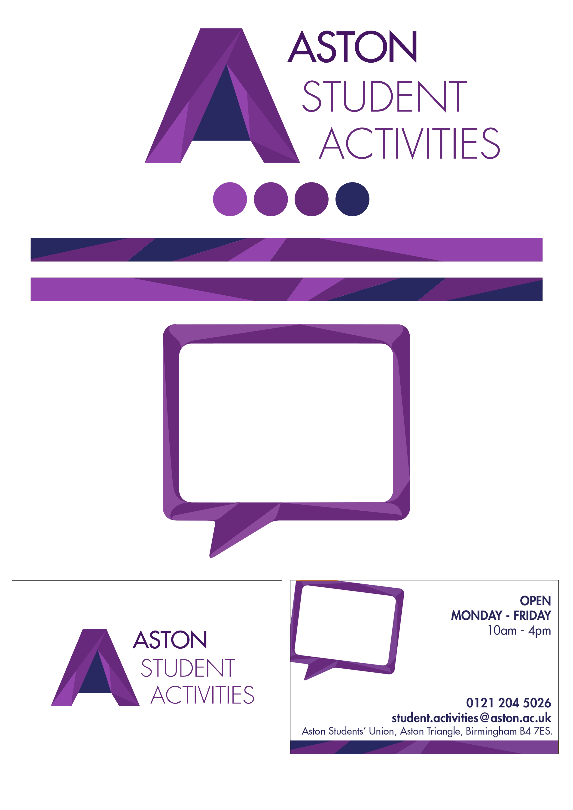 Last Name:Forename(s)Telephone Number:E-mail:Student Number:Event Details (If other please provide details)Country(s) that you will be going to?What activities will you be doing:Description:  (please try and provide as much details as possible of what the activities are that you will participating in)Start time (HH:MM):                                 End time (HH:MM):       Start date (DD/MM/YYYY):   End date (DD/MM/YYYY):    Last Name:Forename(s)Telephone Number:E-mail:Please provide any additional information that we may need to knowNumber of people that will be goingAston Students:       Non-Aston Students:        If the tour is organsited by an outside organisation – please provide detialsYES		NO	If YES then please give details:Name of organisation:      Name of contact:      Email:      Telephone Number:      If the tour is not being organised by an outside company please provide details of what method you will be using to organise the tour in regards to transportation, airline etc.?When completed this form will need to be authorised: Student’s Union authorisation…..........................................................